Women with 
Disabilities Australia 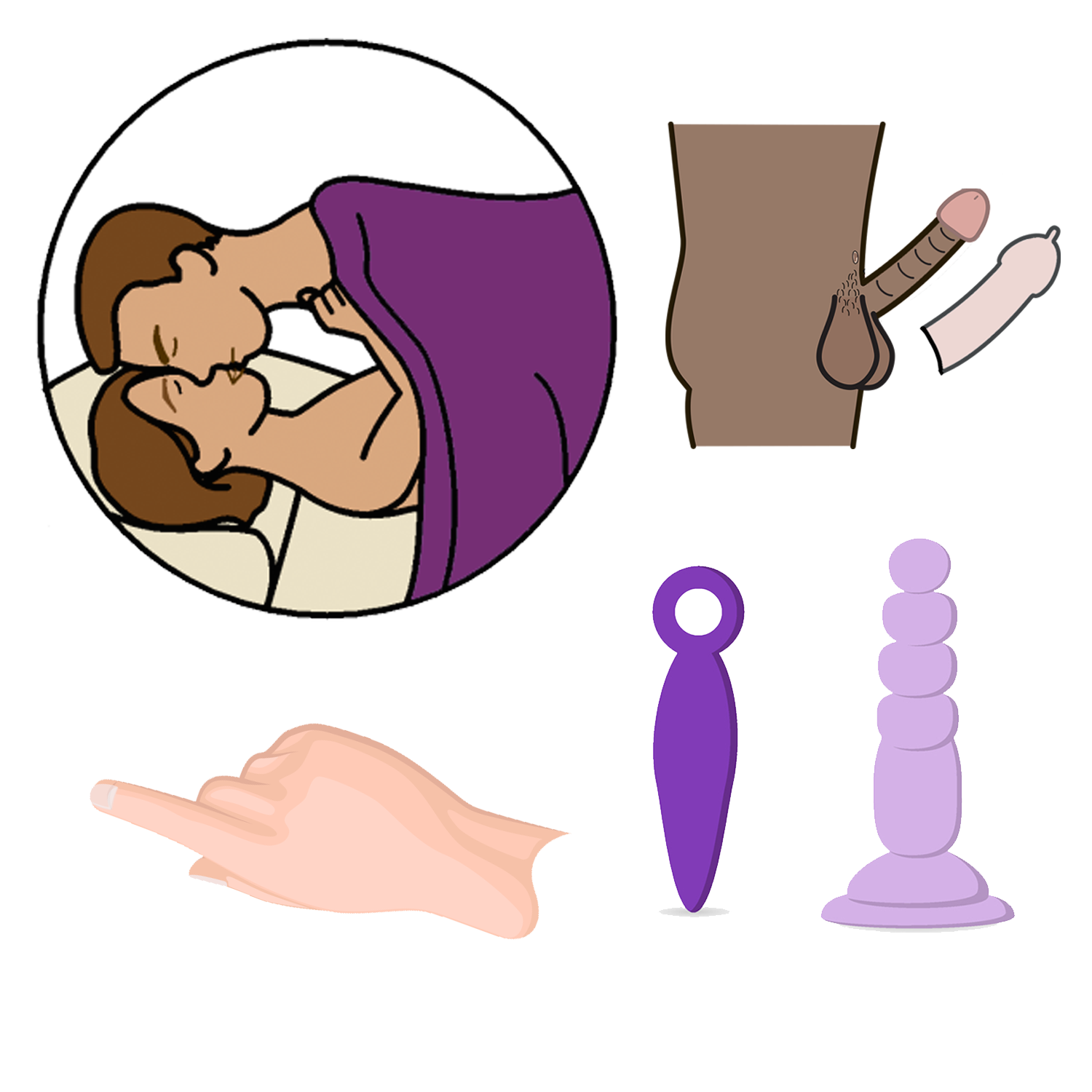 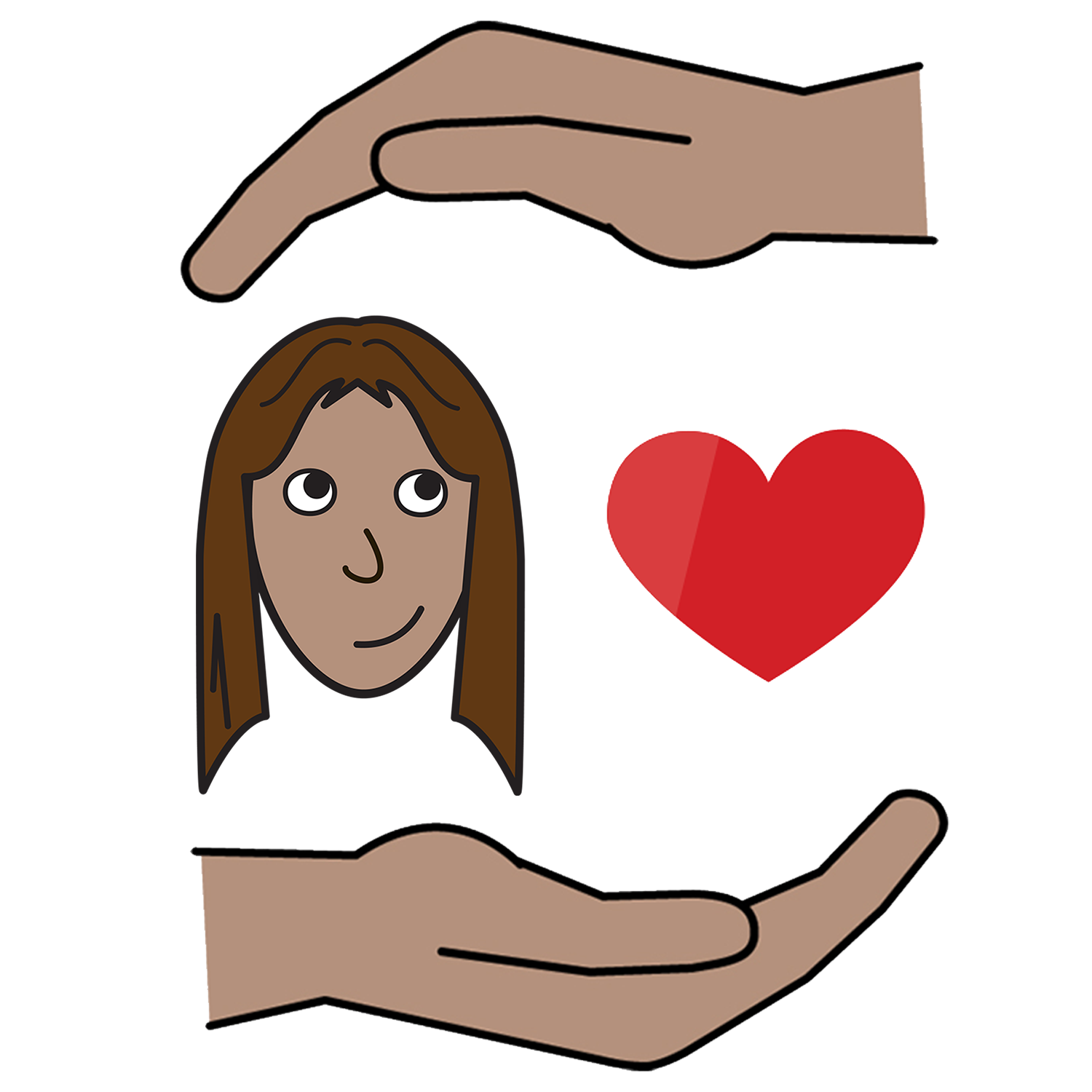 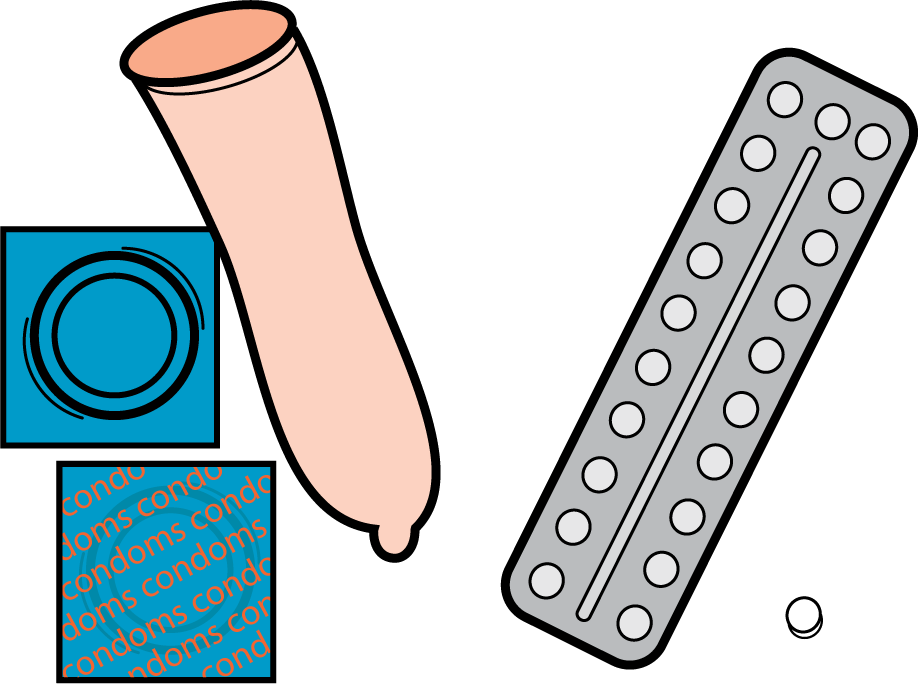 Safer sex 
and contraception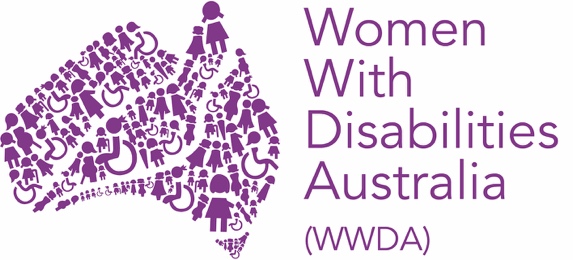 This book is about safer sex and contraception.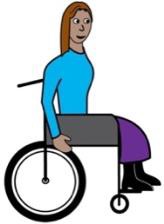 We wrote this book for women and girls with disability. 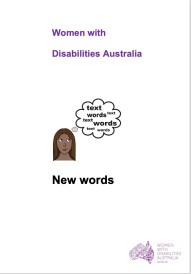 Read more about disability in our book New Words.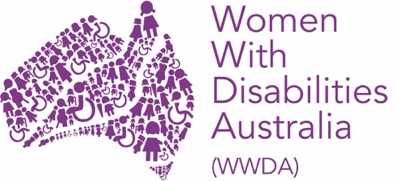 We are Women with Disabilities Australia. Safer Sex
Safer sex is sometimes called safe sex. Safer sex is things you do to: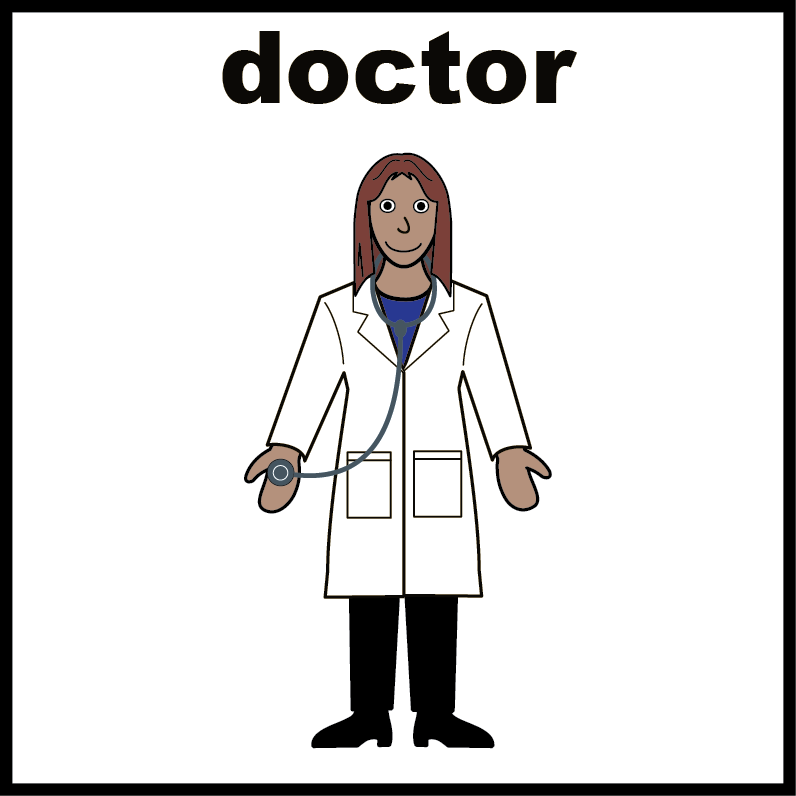 stay well when you have sex 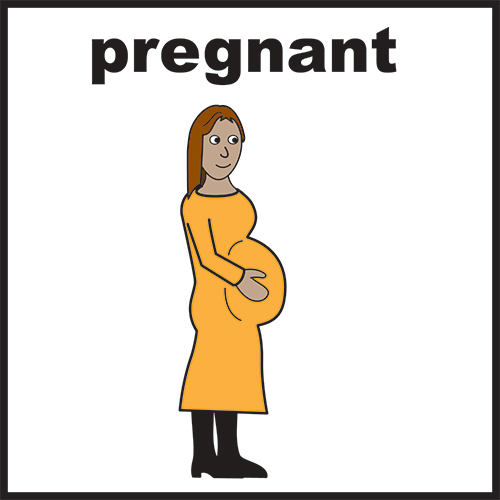 only get pregnant when you want to feel safe when you have sex	andfeel happy when you have sex.Condoms Condoms help you have safer sex.They are called contraception.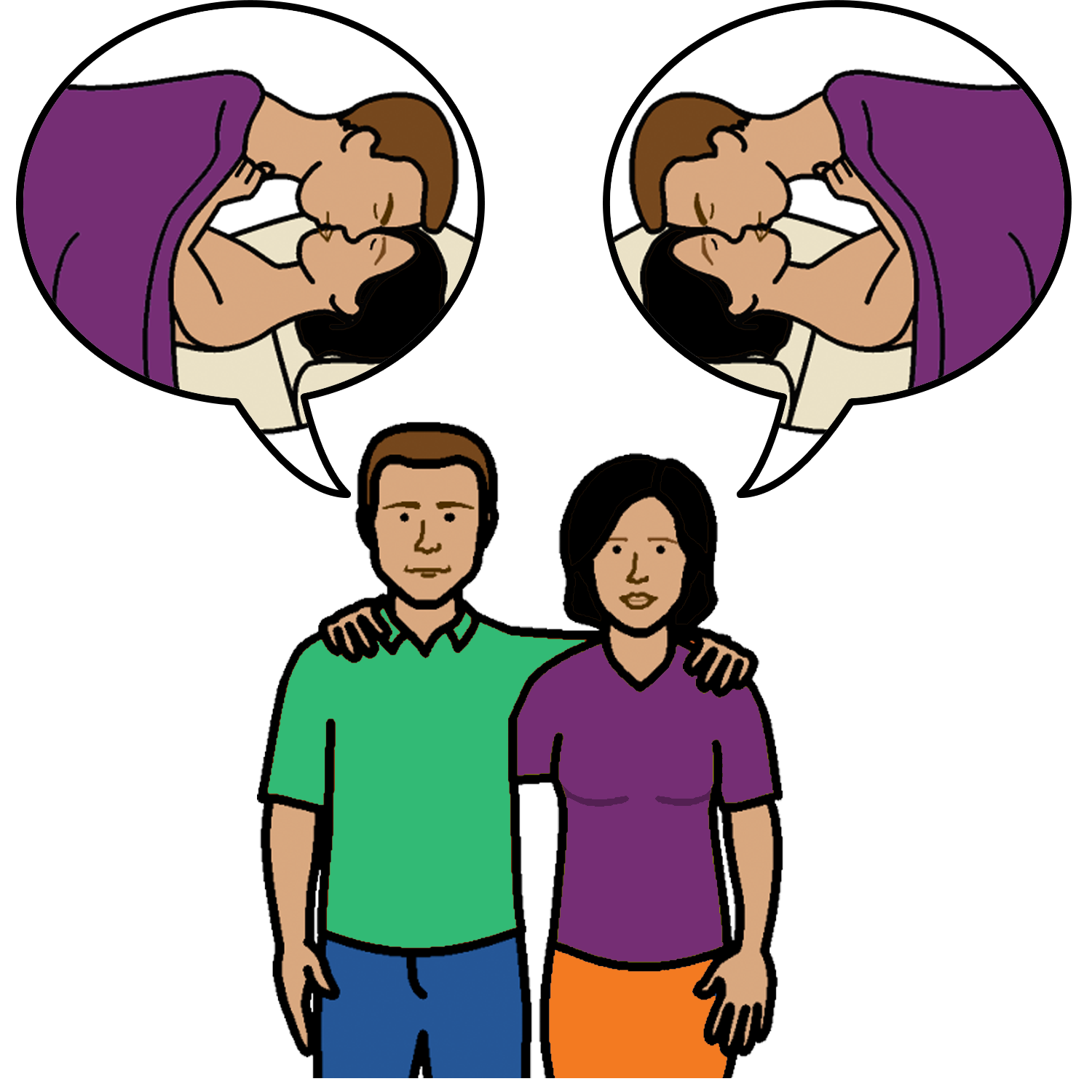 There are condoms for men and women.Condoms can help to stop you: 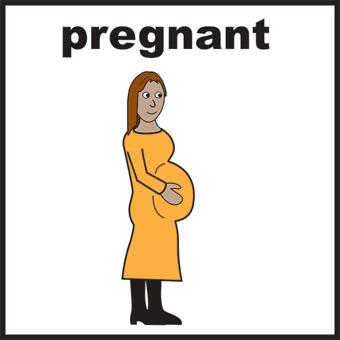 getting pregnant.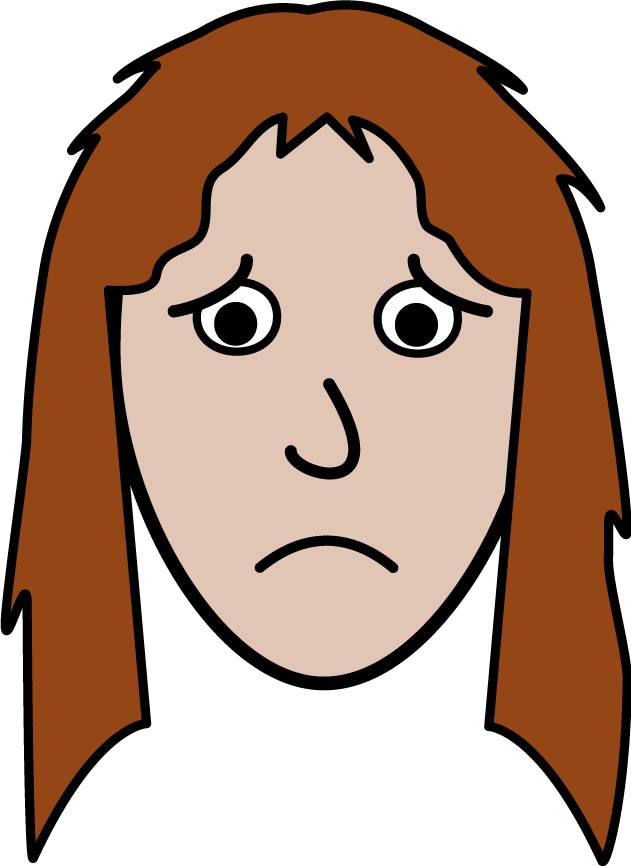 getting sick.How to use condoms Put a condom on before you have sex.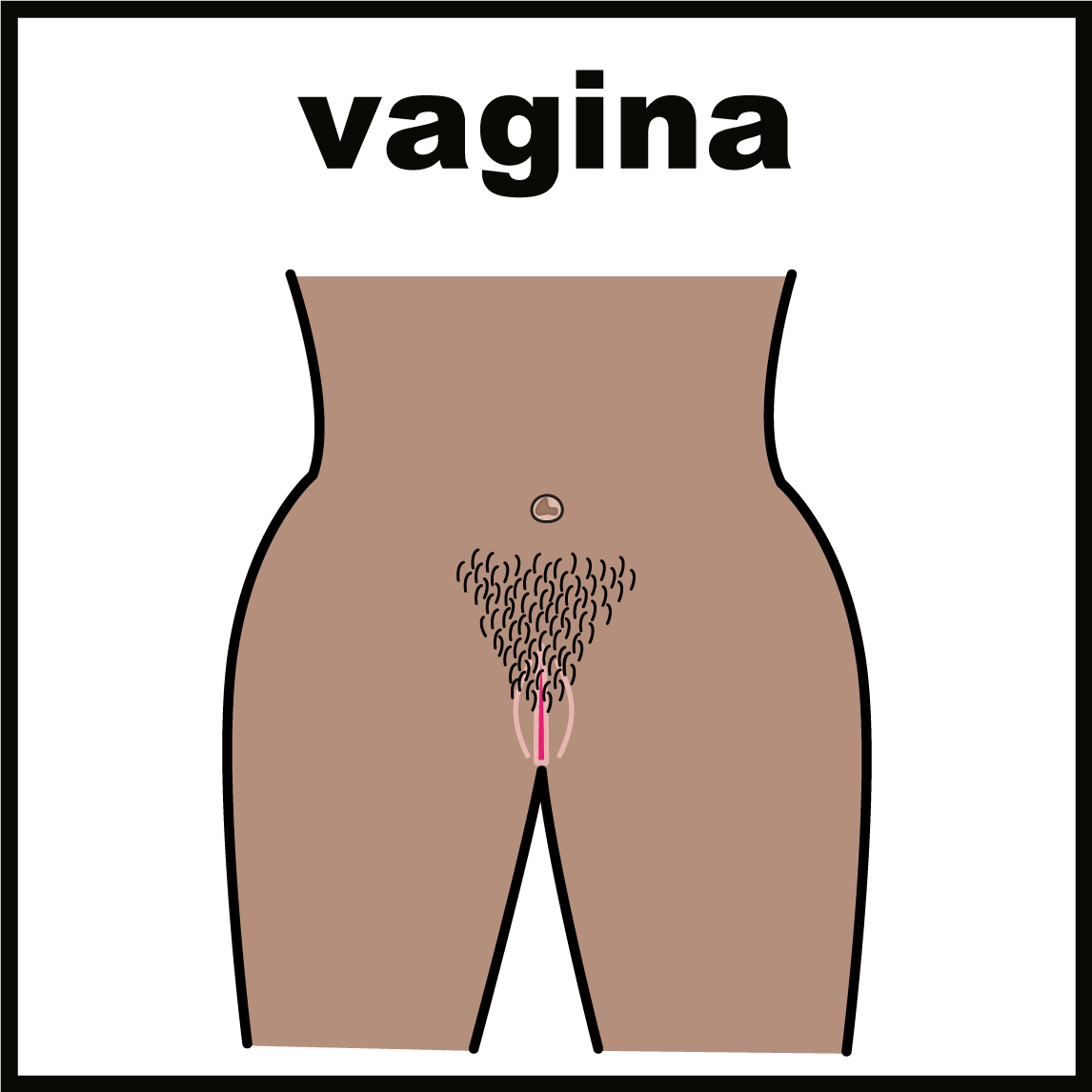 It means before you put: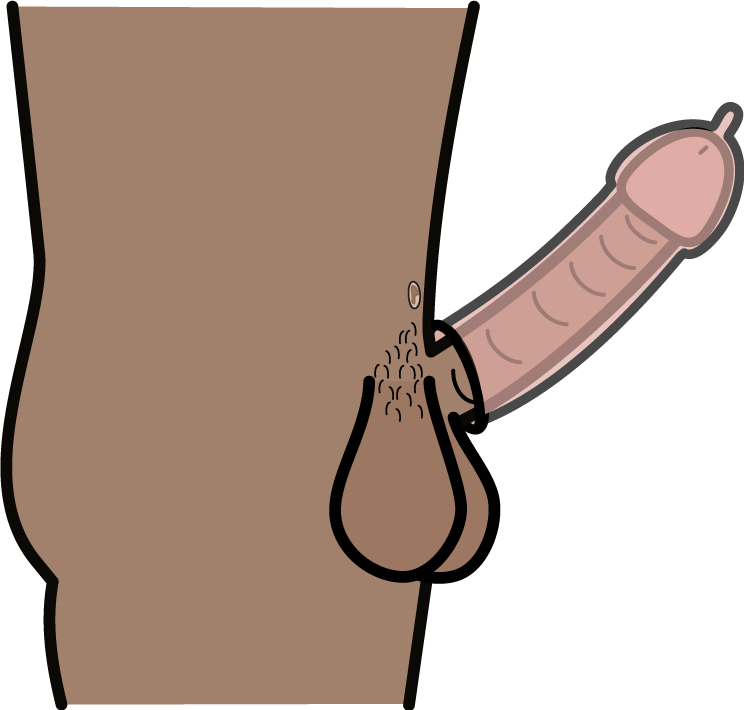 a penis in a vagina	or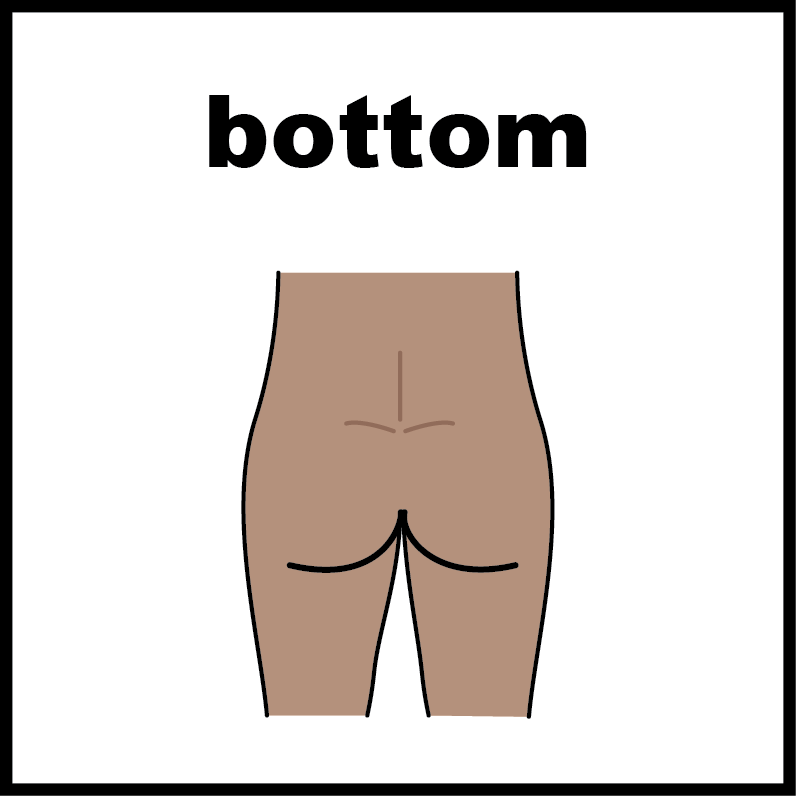 a penis in a poo hole	or your vagina touches another vagina.Put a condom on a penis when it is hard. You unroll the condom on to a penis. The packet of condoms may have pictures to show you how.orPut a condom in to a vagina.  You must use a condom 1 time only. 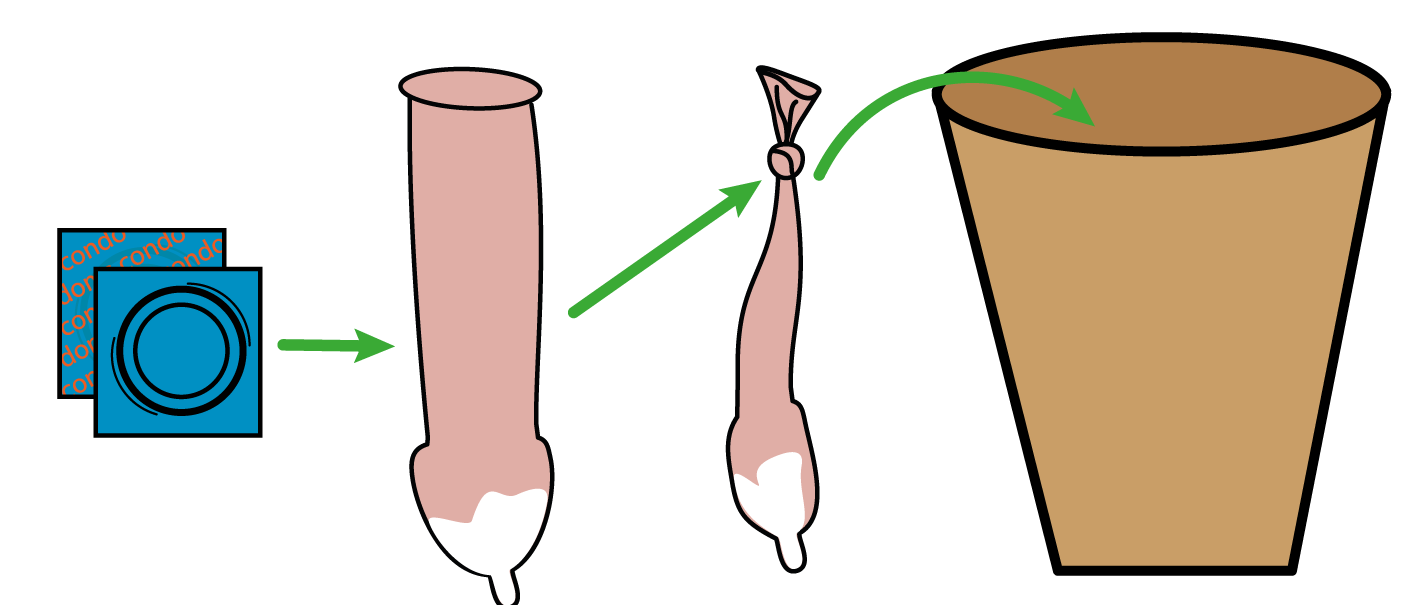 You need a new condom every time you have sex. Put the used condom in the bin. Other things to have Safer Sex. 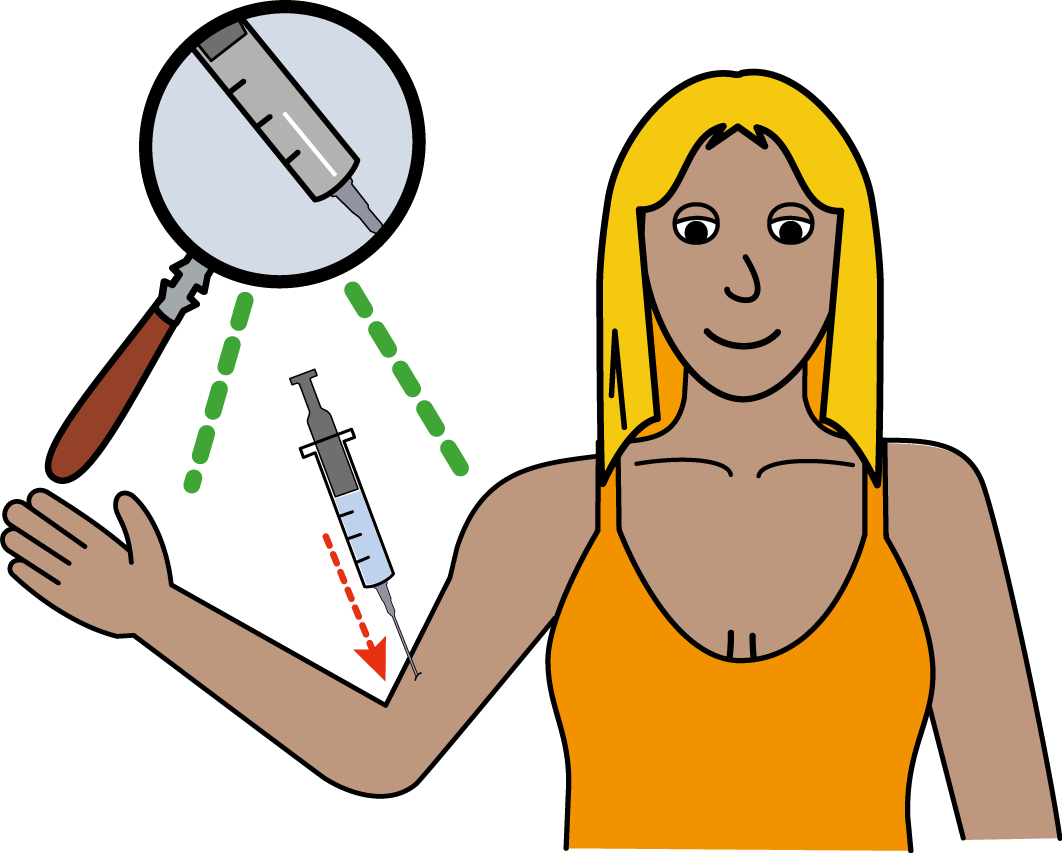 You can use other things to have safer sex. These things are also contraception. You can use a condom and these things at the same time. Some things you can use are: a pilla small rod in your armTalk to your doctor about what is best for you.How to feel safe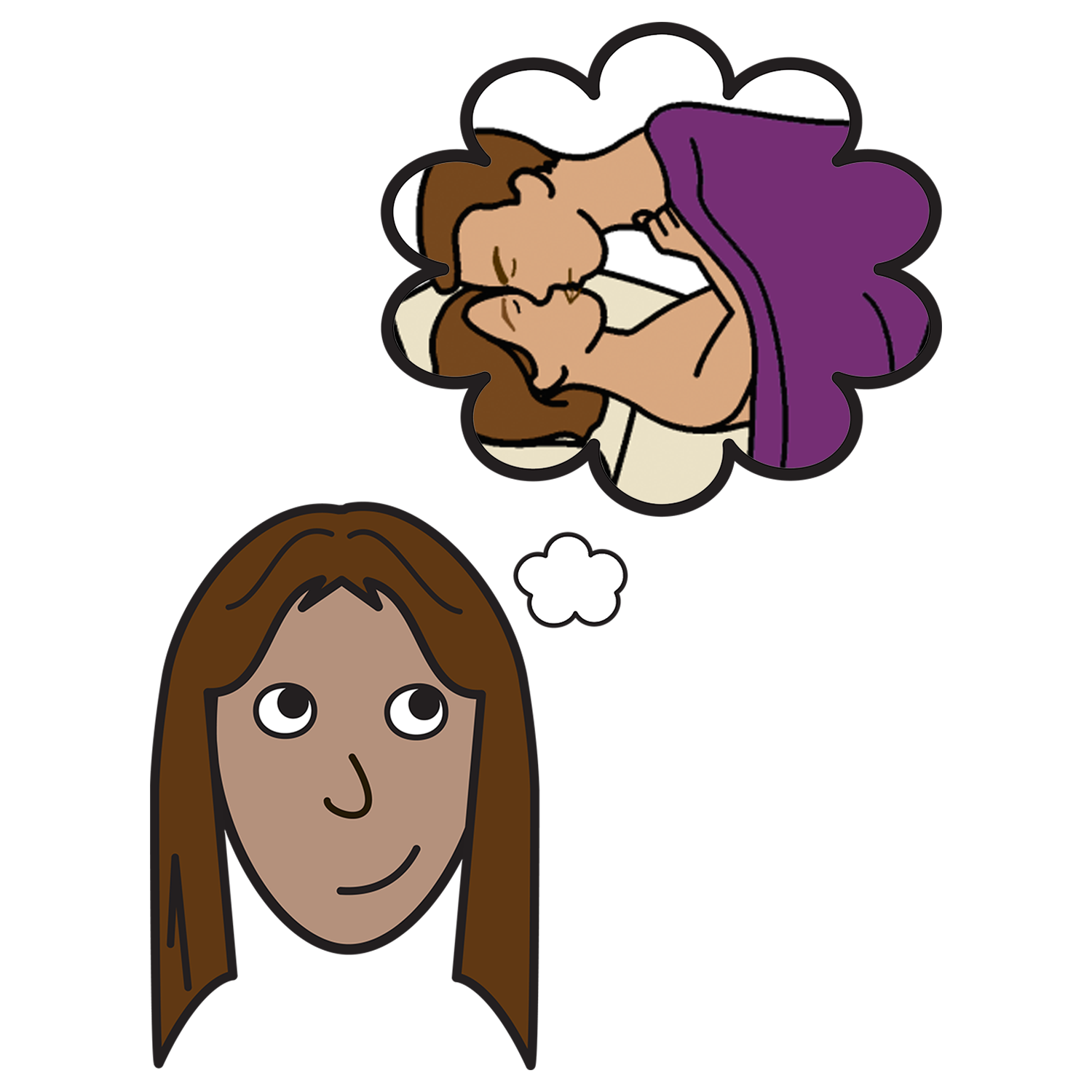 Safer Sex also means:you have sex when you want tothe other person respects you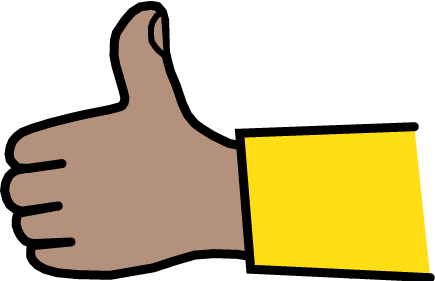 you feel good about the sex.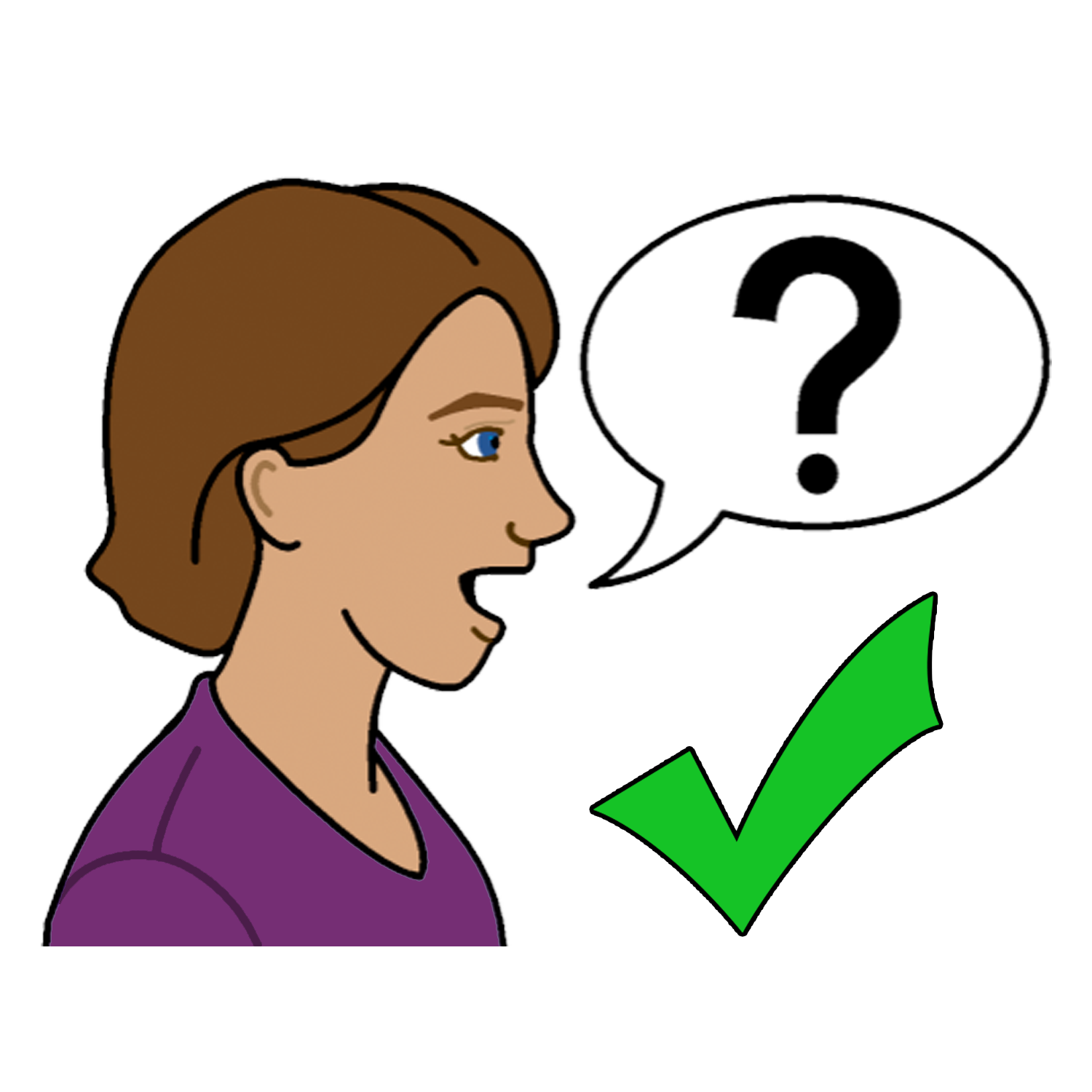 To find out more Talk to someone you trust.Like: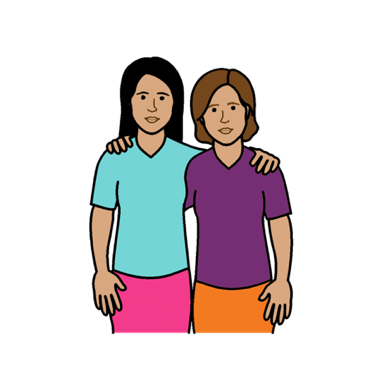 a friend a family memberyour doctoryour local Family Planning Service. 
Go to: www.familyplanningallianceaustralia.org.au/services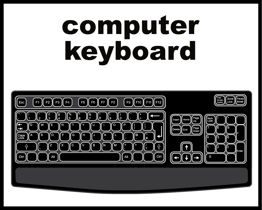 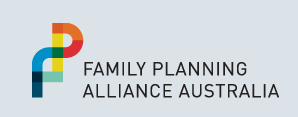 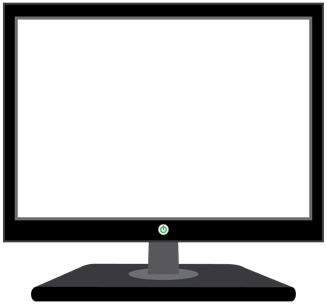 You can use the National Relay Service 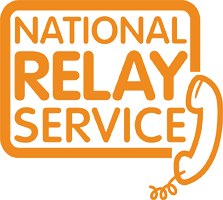 when you call a service	Call: ………….. 1800  555  677TTY: ………….  133  677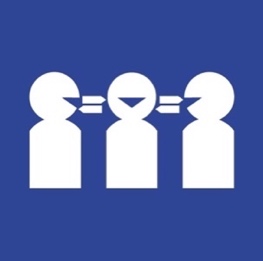 Need a translator Call …………..  131  450Thank you
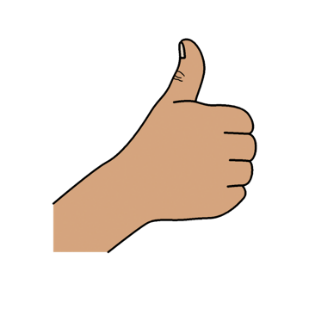 Who wrote this book?Women with Disabilities Australia wrote this book in 2019-2020.This book is for general education and information only. Copyright© Copyright Women with Disabilities Australia (WWDA) Inc.  2020.All intellectual property rights, including copyright and patents, in this book is owned and licensed by Women with Disabilities Australia Inc. Thank you for the money to write this book. The National Disability Insurance Scheme gave Women with Disabilities Australia some money to help build this website.The images used in this book Easy on the I Images © 2019 Leeds and York Partnership NHS Foundation Trust. Used with permission. www.easyonthei.nhs.uk
The Picture Communication Symbols © 2019 by Mayer Johnson LLC a Tobii Dynavox company. Used with permission. www.tobiidynavox.comLogos. Used with permission. 
